Publicado en  el 03/03/2014 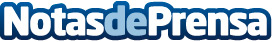 Opel Lidera el Mercado de Turismos en Febrero 2014  Datos de contacto:OPELNota de prensa publicada en: https://www.notasdeprensa.es/opel-lidera-el-mercado-de-turismos-en-febrero_1 Categorias: Automovilismo Industria Automotriz http://www.notasdeprensa.es